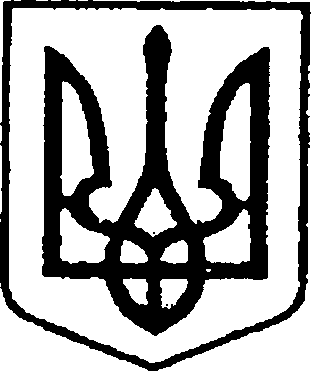 УКРАЇНАЧЕРНІГІВСЬКА ОБЛАСТЬМІСТО НІЖИНМ І С Ь К И Й  Г О Л О В А  Р О З П О Р Я Д Ж Е Н Н Явід  19   березня   2020 р.		м. Ніжин		                     № 75Про створення робочої групи дляздійснення контролю дотримання вимог обмежень, пов’язаних з запобіганнямпоширення коронавірусної хвороби СOVID-19	Відповідно до статей 18, 42, 59, 73 Закону України «Про місцеве самоврядування в Україні», Закону України «Про внесення змін до деяких законодавчих актів України, спрямованих на запобігання виникненню і поширенню коронавірусної хвороби (СOVID-19)», статті 30 Закону України «Про захист населення від інфекційних хвороб», постанови Кабінету Міністрів України від 11.03.2020 року № 211 «Про запобігання поширенню на території України коронавірусу СOVID-19» (зі змінами), з  метою здійснення контролю дотримання вимог запроваджених тимчасових обмежень,	1. Створити робочу групу для здійснення контролю дотримання вимог обмежень, пов’язаних з запобіганням поширення коронавірусної хвороби СOVID-19 в наступному складі:Кошель Юрій Віталійович, головний спеціаліст відділу благоустрою, роботи з органами самоорганізації населення та взаємодії з правоохоронними органами – керівник робочої групи.          1.2. Рафальський Віктор Степанович, начальник Ніжинського  МРУ  ГУ Держпродспоживслужби в Чернігівській області (за згодою), заступник керівника робочої групи.Іваницький Анатолій Петрович, головний спеціаліст відділу з питань надзвичайних ситуацій, цивільного захисту населення, оборонної та мобілізаційної роботи, член робочої групи.Дідіченко Оксана Олександрівна, головний спеціаліст сектору розвитку підприємництва, споживчого ринку та захисту прав споживачів відділу економіки та інвестиційної діяльності, член робочої групи.1.5.Екіпаж в складі 2-х працівників Ніжинського відділу поліції (за згодою), члени робочої групи.2. Робочій групі періодично здійснювати контроль дотримання вимог обмежень, пов’язаних з запобіганням поширення коронавірусної хвороби  СOVID-19 на території Ніжинської міської об’єднаної територіальної громади та, в разі виявлення порушень, притягувати порушників до адміністративної відповідальності відповідно до вимог Закону України «Про внесення змін до деяких законодавчих актів України, спрямованих на запобігання виникненню і поширенню коронавірусної хвороби (СOVID-19)».3. Начальнику відділу з питань надзвичайних ситуацій,  цивільного захисту населення, оборонної та мобілізаційної роботи виконавчого комітету Ніжинської міської ради (Чернишов Г.Г.) забезпечити оприлюднення даного розпорядження на офіційному сайті міської ради до 10.00 20.03.2020р.4. Контроль за виконанням розпорядження покласти на першого заступника міського голови з питань діяльності виконавчих органів ради Олійника Г.М.		Міський  голова                  підписано                                                  А.В. Лінник